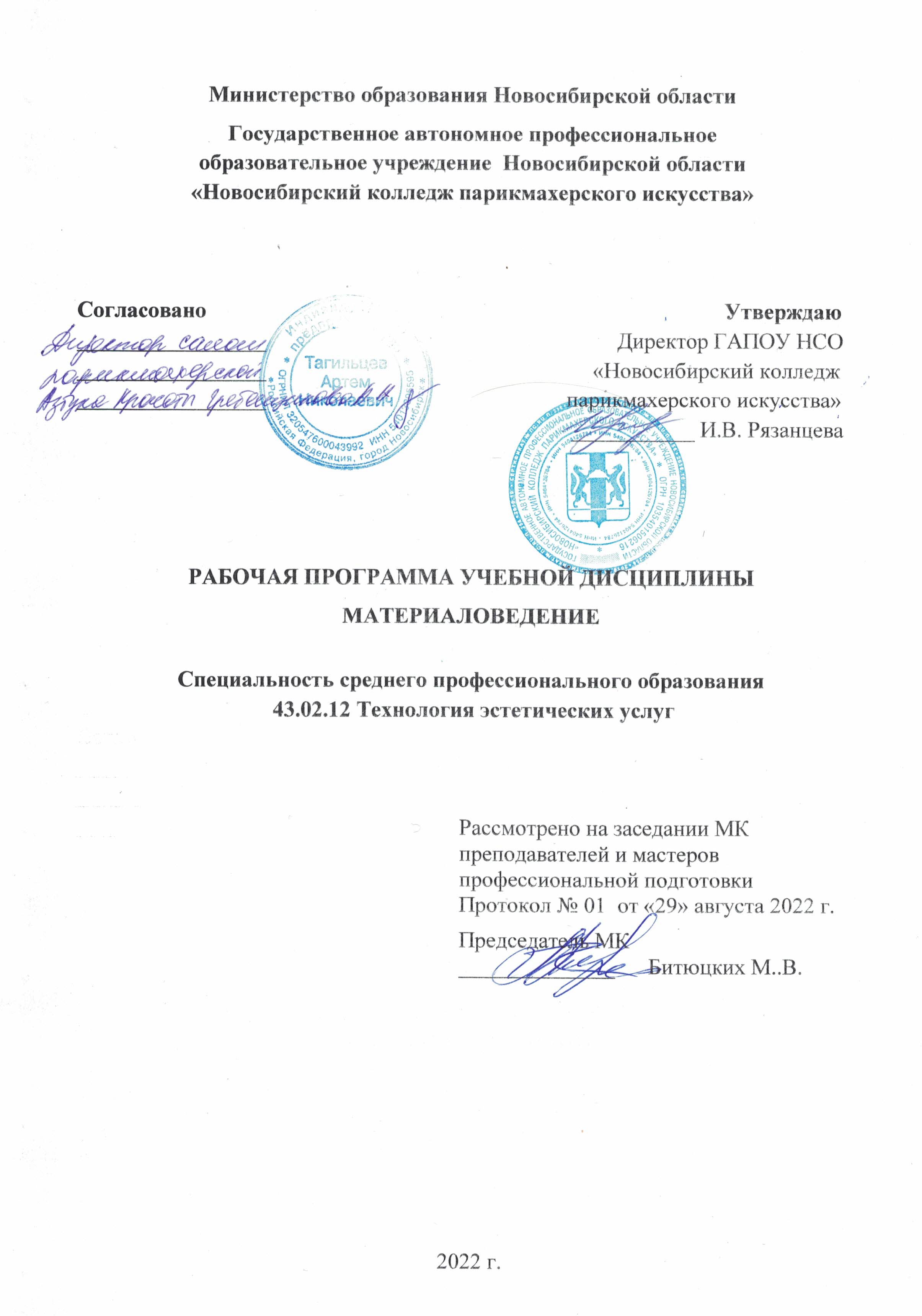 Рабочая программа учебной дисциплины разработана на основе Федерального государственного образовательного стандарта среднего профессионального образования (далее – ФГОС СПО) по специальности 43.02.12 Технология эстетических услуг, укрупненная группа профессий 43.00.00 Сервис и туризм. Срок получения СПО по ППССЗ в очной форме обучения - 2 года 10 месяцев.Организация-разработчик: ГАПОУ НСО «Новосибирский колледж парикмахерского искусства» Разработчики:Алферова Л.С., зам директора по УПР Черницкая Н.В., методист ВКСупрун Е.В., мастер п/о ВКК, сертифицированный эксперт по эстетической косметологииРассмотрена и рекомендована к утверждению на заседании методической комиссии преподавателей и мастеров профессиональной подготовки29.08.2022 г.   протокол № 1 © ГАПОУ НСО «Новосибирский колледж парикмахерского искусства», 2022СОДЕРЖАНИЕ1. ОБЩАЯ ХАРАКТЕРИСТИКА РАБОЧЕЙ ПРОГРАММЫ УЧЕБНОЙ ДИСЦИПЛИНЫ ОП.01 Материаловедение1.1. Область применения рабочей программыРабочая программа учебной дисциплины ОП.01 Материаловедение является частью основной профессиональной образовательной программы в соответствии с ФГОС СПО по специальности 43.02.12  Технология эстетических услуг. 1.3. Цель и планируемые результаты освоения дисциплины:2. СТРУКТУРА И СОДЕРЖАНИЕ УЧЕБНОЙ ДИСЦИПЛИНЫ2.1. Объем учебной дисциплины и виды учебной работы2.2. Тематический план и содержание учебной дисциплины .3. УСЛОВИЯ РЕАЛИЗАЦИИ ПРОГРАММЫ УЧЕБНОЙ ДИСЦИПЛИНЫ3.1. Для реализации программы учебной дисциплины  предусмотрены следующие специальные помещения: Мастерская салон эстетических, косметических услуг,  Лаборатория технологии косметических услуг, оснащенные оборудованием: рабочие места по количеству обучающихся;рабочее место преподавателя;комплект  учебно-методической документации;раздаточный  материал.Технические средства обучения:персональный компьютер  с лицензионным программным обеспечением;мультимедийный проектор.3.2. Информационное обеспечение реализации программыДля реализации программы библиотечный фонд колледжа имеет печатные и/или электронные образовательные и информационные ресурсы, рекомендуемые для использования в образовательном процессе 3.2.1. Печатные изданияКосметология: Учебное пособие для СПО / Дрибноход Ю.Ю. – Ростов н/Д.: Изд. Феникс, 2018. - 798 с. Редькина А. В. Материаловедение: учебник: СПО / А. В. Редькина, Е. И. Сойнова. - М: ИЦ «Академия», 2019. - 187 с. Остроумова Е. Б.   Основы косметологии. Макияж: учебное пособие для СПО / Е.Б. Остроумова. – 2-е изд., испр. и доп. – М.:  Изд. Юрайт, 2018. – 176 с. 3.2.2. Электронные издания (электронные ресурсы)Журнал «Долорес. Прически. Косметика. Мода»: ежеквартальный журнал Союза парикмахеров и косметологов России / учредитель ООО «Издательский дом «Долорес»». -  2017-2022. – Режим доступа:  http://www.iddolores.ru/  Журнал «Парикмахер-стилист-визажист». - М.: ИД «Панорама», 2017-2022. – Режим доступа: http://panor.ru/magazines/parikmakher-stilist-vizazhist/numbers/ ЭкспоМедиаГруппа "Старая Крепость" | Издания (cosmopress.ru)KRASOTA.RU – ЖУРНАЛ | KRASOTA.ruhttp://cosmetology-info.ru/ingredients-rus/http://myecotest.com/slovar/3.2.3. Дополнительные источники ГОСТ Р 51142-2019 Услуги бытовые. Услуги парикмахерских и салонов красоты. Общие технические условия от 27 марта 2019 - docs.cntd.ru Об утверждении санитарных правил СП 2.1.3678-20 "Санитарно-эпидемиологические требования к эксплуатации помещений, зданий, сооружений, оборудования и транспорта, а также условиям деятельности хозяйствующих субъектов, осуществляющих продажу товаров, выполнение работ или оказание услуг" от 24 декабря 2020 - docs.cntd.ruОб утверждении Правил бытового обслуживания населения от 21 сентября 2020 - docs.cntd.ruПрофессиональный стандарт "Специалист по предоставлению бытовых косметических услуг"  – Режим доступа: http://classdoc.ru/profstandart/33_service/ professionalstandarts_336/ Профессиональный стандарт "Специалист по предоставлению визажных услуг" – Режим доступа: http://classinform.ru/profstandarty/33.001-spetcialist-po-predostavleniiu-vizazhnykh-uslug.html Профессиональный стандарт "Специалист по предоставлению маникюрных и педикюрных услуг. – Режим доступа: http://fgosvo.ru/uploadfiles/profstandart/33.003.pdf 4. КОНТРОЛЬ И ОЦЕНКА РЕЗУЛЬТАТОВ ОСВОЕНИЯ УЧЕБНОЙ ДИСЦИПЛИНЫСтр.ОБЩАЯ ХАРАКТЕРИСТИКА РАБОЧЕЙ ПРОГРАММЫ УЧЕБНОЙ ДИСЦИПЛИНЫ4СТРУКТУРА И СОДЕРЖАНИЕ УЧЕБНОЙ ДИСЦИПЛИНЫ5УСЛОВИЯ РЕАЛИЗАЦИИ УЧЕБНОЙ ДИСЦИПЛИНЫ9КОНТРОЛЬ И ОЦЕНКА РЕЗУЛЬТАТОВ ОСВОЕНИЯ УЧЕБНОЙ ДИСЦИПЛИНЫ10Код ПК, ОК УменияЗнанияЛичностные результаты (ЛР)ОК 01, ОК 02,ОК 03, ОК 04,ОК 05, ОК 06,ОК 07, ОК 09, ОК 10, ОК 11, ПК 1.1.- 1.3.,ПК 2.1.- 2.6., ПК 3.1.- 3.4.ВД 4работать с технической документацией, справочной литературой и другими информационными источниками;применять специальную аппаратуру и средства для дезинфекции и стерилизации;виды сырья для косметических препаратов;формы косметической продукции;виды косметической продукции;виды оборудования, используемые при различных процедурах;устройство и правила технической эксплуатации оборудования и аппаратуры;технику безопасности при работе с оборудованием и инструментами при выполнении всех видов косметических, визажных, маникюрных и педикюрных работ2. Проявляющий активную гражданскую позицию, демонстрирующий приверженность принципам честности, порядочности, открытости, экономически активный и участвующий в студенческом и территориальном самоуправлении, в том числе на условиях добровольчества, продуктивно взаимодействующий и участвующий в деятельности общественных организаций4. Проявляющий и демонстрирующий уважение к людям труда, осознающий ценность собственного труда. Стремящийся к формированию в сетевой среде личностно и профессионального конструктивного «цифрового следа»9. Соблюдающий и пропагандирующий правила здорового и безопасного образа жизни, спорта; предупреждающий либо преодолевающий зависимости от алкоголя, табака, психоактивных веществ, азартных игр и т.д. Сохраняющий психологическую устойчивость в ситуативно сложных или стремительно меняющихся ситуациях10. Заботящийся о защите окружающей среды, собственной и чужой безопасности, в том числе цифровой13. Удовлетворяющий гигиенические и эстетические потребности клиента в соответствии с оказываемой услугой и запросами потребителя15. Соблюдающий требования к внешнему виду и культуре поведения работников индустрии красотыВид учебной работыОбъем часовОбъем программы 72Объем работы обучающихся во взаимодействии с преподавателем64в том числе:в том числе:теоретическое обучение48практические занятия 16Самостоятельная работа 8Промежуточная аттестация проводится в форме дифференцированного зачетаПромежуточная аттестация проводится в форме дифференцированного зачетаНаименование разделов и темСодержание учебного материала и формы организации деятельности обучающихсяОбъем часовКоды компетенций, формированию которых способствует элемент программыКоды ЛР, формированию которых способствует элемент программы12345Раздел 1. МатериаловедениеРаздел 1. Материаловедение42Тема 1.1. Введение. Место и роль дисциплины в работе эстетистаПредмет,  цели и задачи дисциплины. Структура дисциплины. Ключевые понятия дисциплины.  2ОК 01 - 07, ОК 09 - 11,ПК 1.1.- 1.3., ПК 2.1.- 2.6., ПК 3.1.- 3.4.ЛР 2,  ЛР 4, ЛР 9, ЛР 10, ЛР 13, ЛР 15Тема 1.2. Понятие косметического средстваИстория косметики.Определение косметического средства. Номенклатура косметических ингредиентов, директивы. Список ингредиентов.4ОК 01 - 07, ОК 09 - 11,ПК 1.1.- 1.3., ПК 2.1.- 2.6., ПК 3.1.- 3.4.ЛР 2,  ЛР 4, ЛР 9, ЛР 10, ЛР 13, ЛР 15Тема 1.3. Основы косметического средства и их сенсорный эффектСтроение кожи. Функции кожи.Основы косметического средства.Сенсорный эффект косметического средства.4ОК 01 - 07, ОК 09 - 11,ПК 1.1.- 1.3., ПК 2.1.- 2.6., ПК 3.1.- 3.4.ЛР 2,  ЛР 4, ЛР 9, ЛР 10, ЛР 13, ЛР 15Тема 1.4.Косметические формы и компоненты основы косметического средстваВода в косметических средствах. Типы смесей. Эмульгаторы и эмульсии. Поверхностно-активные вещества (ПАВ). Основные виды косметических эмульсий. Гелеобразователи и гели. Эмоленты. Отдушки. Консерванты. Красители и пигменты.8ОК 01 - 07, ОК 09 - 11,ПК 1.1.- 1.3., ПК 2.1.- 2.6., ПК 3.1.- 3.4.ЛР 2,  ЛР 4, ЛР 9, ЛР 10, ЛР 13, ЛР 15Тема 1.5. Жиры и маслаСостав и биологическое значение жиров и масел. Технологии получения масел.  Применение жиров и масел в производстве косметических средств.4ОК 01 - 07, ОК 09 - 11,ПК 1.1.- 1.3., ПК 2.1.- 2.6., ПК 3.1.- 3.4.ЛР 2,  ЛР 4, ЛР 9, ЛР 10, ЛР 13, ЛР 15Тема 1.6. Активные добавки, классификация косметических добавокАнтиоксиданты. Витамины. Растительные экстракты. Эфирные масла. Увлажняющие вещества (увлажнители). Белки, пептиды, аминокислоты. Природные минеральные композиции. Наночастицы в косметике.4ОК 01 - 07, ОК 09 - 11,ПК 1.1.- 1.3., ПК 2.1.- 2.6., ПК 3.1.- 3.4.ЛР 2,  ЛР 4, ЛР 9, ЛР 10, ЛР 13, ЛР 15Тема 1.7. Антибактериальные ингредиенты и средстваАнтибактериальные ингредиенты. Вещества, обладающие побочными антибактериальными свойствами. Антибактериальные средства. Дезодоранты и антиперспиранты.4ОК 01 - 07, ОК 09 - 11,ПК 1.1.- 1.3., ПК 2.1.- 2.6., ПК 3.1.- 3.4.ЛР 2,  ЛР 4, ЛР 9, ЛР 10, ЛР 13, ЛР 15Тема 1.8. УФ-фильтры для защиты от ультрафиолетового излученияУФ излучение. Виды УФ фильтров, применяемых в косметике. Безопасность применения УФ фильтров.Солнцезащитные косметические средства. Основные тенденции в разработке солнцезащитных средств. Средства до и после загара.4ОК 01 - 07, ОК 09 - 11,ПК 2.1.- 2.6., ПК 3.1.- 3.4.ЛР 2,  ЛР 4, ЛР 9, ЛР 10, ЛР 13, ЛР 15Тема 1. 9. Практические  работыИнгредиенты косметической продукции. Сравнение профессиональной косметики и косметики сегмента маркет.8ОК 01 - 07, ОК 09 - 11,ПК 1.1.- 1.3., ПК 2.1.- 2.6., ПК 3.1.- 3.4., ВД 4ЛР 2,  ЛР 4, ЛР 9, ЛР 10, ЛР 13, ЛР 15Раздел 2 Технологическое оборудованиеРаздел 2 Технологическое оборудование22Тема 2.1.Нормативно-правовые основы оказания услугПравовая база, регулирующая оказания услуг.Нормативно-правовые основы оказания косметических услуг.2ОК 01 - 07, ОК 09 - 11,ПК 1.1.- 1.3., ПК 2.1.- 2.6., ПК 3.1.- 3.4.ЛР 2,  ЛР 4, ЛР 9, ЛР 10, ЛР 13, ЛР 15Тема 2.2. Санитарно-эпидемиологический режим работы и правила размещения салонов красотыСанитарные нормы и правила размещения, устройства и оборудования кабинетов в салоне красотыОрганизация дезинфекционных и стерилизационных мероприятий.Техника безопасности при эксплуатации оборудования.4ОК 01 - 07, ОК 09 - 11,ПК 1.1.- 1.3., ПК 2.1.- 2.6., ПК 3.1.- 3.4.ЛР 2,  ЛР 4, ЛР 9, ЛР 10, ЛР 13, ЛР 15Тема 2.3. Оборудование, инструменты, приспособленияОборудование, инструменты, приспособления маникюрного кабинета. Аппараты, расходные материалы, инструменты.Оборудование, инструменты, приспособления педикюрного кабинета. Аппараты, расходные материалы, инструменты.Оборудование, инструменты, приспособления косметического кабинета. Аппараты, расходные материалы, инструменты.8ОК 01 - 07, ОК 09 - 11,ПК 1.1.- 1.3., ПК 2.1.- 2.6., ПК 3.1.- 3.4.ЛР 2,  ЛР 4, ЛР 9, ЛР 10, ЛР 13, ЛР 15Тема 2.4. Практические работыОборудование, инструменты, приспособления.8ОК 01 - 07, ОК 09 - 11,ПК 1.1.- 1.3., ПК 2.1.- 2.6., ПК 3.1.- 3.4., ВД 4ЛР 2,  ЛР 4, ЛР 9, ЛР 10, ЛР 13, ЛР 15Самостоятельная работа обучающихся: Выполнить презентацию на тему: «Косметика в разные периоды истории» - по заданию преподавателяВыполнить доклад «Красители и пигменты в косметических средствах», «Отдушки в производстве косметических средств», «Применение ПАВ в косметических средствах» - по заданию преподавателя.Выполнить презентацию/доклад «Активные добавки в косметических средствах».Изучить СанПиН 2.1.2.2631-10Самостоятельная работа обучающихся: Выполнить презентацию на тему: «Косметика в разные периоды истории» - по заданию преподавателяВыполнить доклад «Красители и пигменты в косметических средствах», «Отдушки в производстве косметических средств», «Применение ПАВ в косметических средствах» - по заданию преподавателя.Выполнить презентацию/доклад «Активные добавки в косметических средствах».Изучить СанПиН 2.1.2.2631-108ВсегоВсего72Результаты обученияКритерии оценкиМетоды оценкиВ результате освоения учебной дисциплины обучающийся должен уметь:работать с технической документацией, справочной литературой и другими информационными источниками;применять специальную аппаратуру и средства для дезинфекции и стерилизацииВ результате освоения учебной дисциплины обучающийся должен знать:виды сырья для косметических препаратов;формы косметической продукции;виды косметической продукции;виды оборудования, используемые при различных процедурах;устройство и правила технической эксплуатации оборудования и аппаратуры;технику безопасности при работе с оборудованием и инструментами при выполнении всех видов косметических, визажных, маникюрных и педикюрных работ. Правильность, полнота выполнения заданий, точность формулировок, Адекватность, оптимальность выбора способов действий, методов, последовательностей действий Точность оценки, самооценки выполненияПолнота ответов, точность формулировок, адекватность применения профессиональной терминологииНе менее 75% правильных ответовФормы контроля обучения:- дифференцированный зачёт,  тестирование, экспертная оценка самостоятельных и творческих работ и других видов текущего контроляМетоды оценки результатов обучения:Экспертная оценка  результатов деятельности обучающегося при выполнении самостоятельной работы,  тестирования, и других видов текущего контроляЛичностные результаты:2. Проявляющий активную гражданскую позицию, демонстрирующий приверженность принципам честности, порядочности, открытости, экономически активный и участвующий в студенческом и территориальном самоуправлении, в том числе на условиях добровольчества, продуктивно взаимодействующий и участвующий в деятельности общественных организаций4. Проявляющий и демонстрирующий уважение к людям труда, осознающий ценность собственного труда. Стремящийся к формированию в сетевой среде личностно и профессионального конструктивного «цифрового следа»9. Соблюдающий и пропагандирующий правила здорового и безопасного образа жизни, спорта; предупреждающий либо преодолевающий зависимости от алкоголя, табака, психоактивных веществ, азартных игр и т.д. Сохраняющий психологическую устойчивость в ситуативно сложных или стремительно меняющихся ситуациях10. Заботящийся о защите окружающей среды, собственной и чужой безопасности, в том числе цифровой13. Удовлетворяющий гигиенические и эстетические потребности клиента в соответствии с оказываемой услугой и запросами потребителя15. Соблюдающий требования к внешнему виду и культуре поведения работников индустрии красоты– Демонстрация интереса к будущей профессии;  оценка собственного продвижения, личностного развития;  положительная динамика в организации собственной учебной деятельности по результатам самооценки, самоанализа и коррекции ее результатов;  ответственность за результат учебной деятельности и подготовки к профессиональной деятельности;  проявление учебной активности;  участие в исследовательской и проектной работе;  участие в викторинах, в предметных неделях;  соблюдение этических норм общения при взаимодействии с обучающимися, преподавателями;  конструктивное взаимодействие в учебном коллективе; – готовность к общению и взаимодействию с людьми самого разного статуса, этнической, религиозной принадлежности и в многообразных обстоятельствах;  сформированность гражданской позиции;  участие в реализации просветительских программ;  проявление экологической культуры;  демонстрация умений и навыков разумного природопользования, нетерпимого отношения к действиям, приносящим вред экологии;  демонстрация навыков здорового образа жизни и высокий уровень культуры здоровья обучающихсяНаблюдение, экспертная оценка во время учебной деятельности